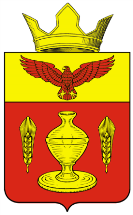 ВОЛГОГРАДСКАЯ ОБЛАСТЬПАЛЛАСОВСКИЙ МУНИЦИПАЛЬНЫЙ РАЙОН
ГОНЧАРОВСКИЙ СЕЛЬСКИЙ СОВЕТРЕШЕНИЕ13 декабря  2018 г.                                п. Золотари	                                           №43/1 О внесении изменений и дополнений  в  Решение Гончаровского сельскогоСовета  № 36/1 от 12 ноября 2018г. «Об утверждении Положенияо бюджетном процессе вГончаровском сельском поселении»                С целью приведения законодательства Гончаровского сельского поселения в соответствии с действующим федеральным законодательством, руководствуясь статьей 7 Федерального закона от 06 октября 2003 года № 131-ФЗ «Об общих принципах организации местного самоуправления в Российской Федерации», Гончаровский сельский СоветРЕШИЛ:                1. Внести изменения и дополнения в Решение Гончаровского сельского Совета № 36/1 от 12 ноября 2018г. «Об утверждении Положения о бюджетном процессе в Гончаровском сельском поселении» (далее - Решение).               1.1 Пункт 2 Решения изложить в следующей редакции:              «2. Признать утратившими силу Решение Гончаровского сельского Совета  № 31/2 от 9 ноября  2012г. «Об утверждении  Положения о бюджетном процессе в Гончаровском сельском поселении» ( в редакции решения №10/2 от 22.04.2014 г.)».              2. Контроль за исполнением настоящего Решения оставляю за собой.              3. Настоящее Решение вступает в силу с момента подписания. Глава Гончаровского                                                                                   К.У. Нуркатовсельского поселенияРег. №46_/2018г.	